Parish Office the Parish Offices are working as usual but must remain closed to the public. Any queries by email will still be answered. There will be someone to answer the phone in person on a Friday morning only in St Peter’s. Our contact details are below. If you need a priest urgently, please phone St Peter’s Church on 01285 6520872021 The Year of St Joseph The only man that Jesus ever called “father” is not recorded as ever having said anything. This is not because he didn’t, but it does teach us something important. To discern the will of God, you have to listen. St Joseph clearly heeded the will of God in taking Mary home as his wife and in escaping into Egypt. Under the gentle guidance of St Joseph may we shut up enough in prayer for God to talk to us and get a word in edgeways. 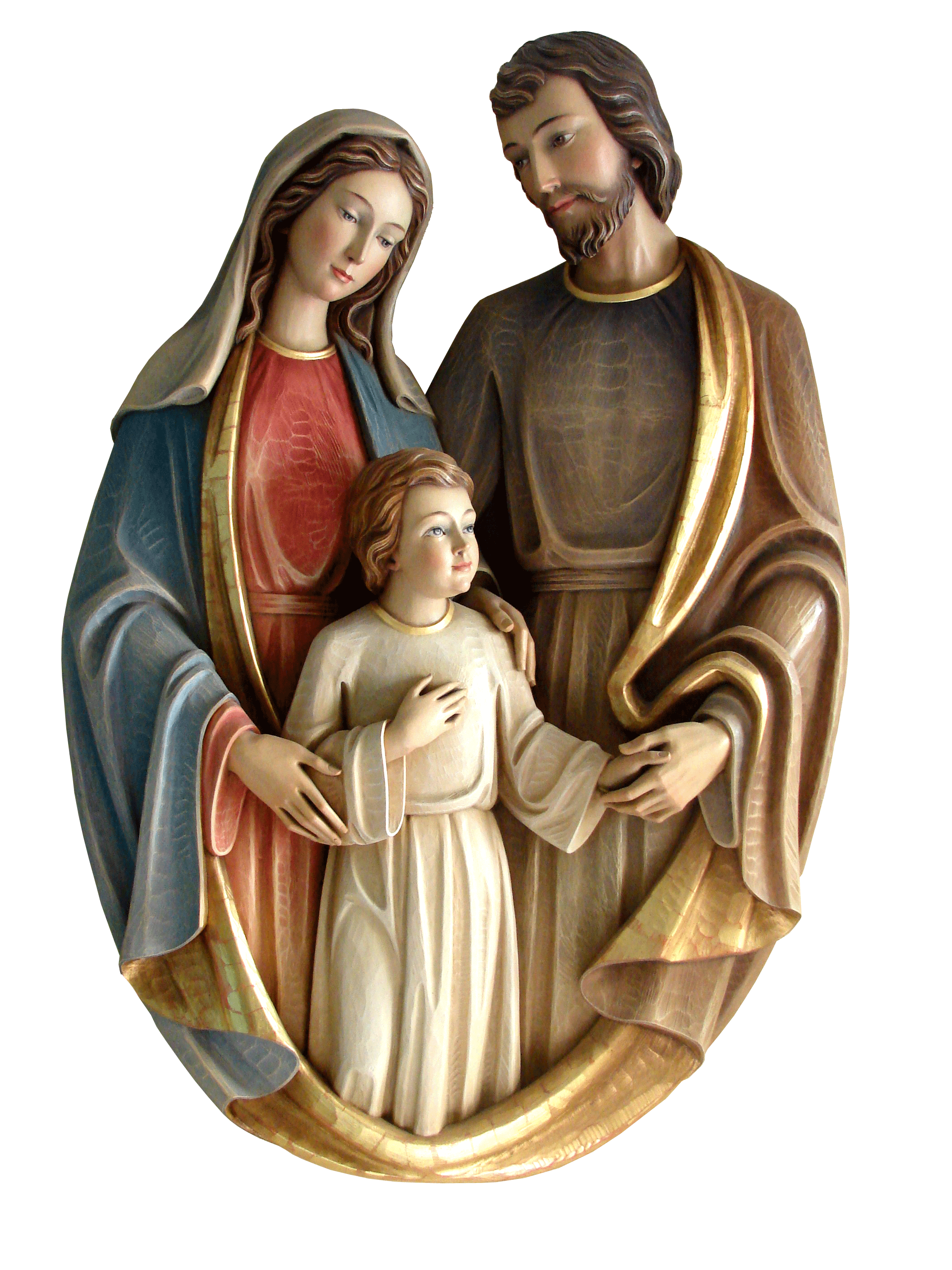 Holy Family prayer. At a time when we were unable to spend the Christmas Season with our families; let us continue to remember and pray to the Holy Family especially at this time, for them and those on their own.Because of That Virus, the following measures have been put in place: No baskets are passed around at the Offertory. Use the baskets by the door for your offering and charity donationsNo hymn books, mass cards etc. at present. Use a bulletin and take it home!!!!! UPCOMING DATES2nd Feb. 	The Presentation of the Lord, 40 days after Christmas17th Feb. 	Ash Wednesday, start of the 40 days of Lent (plus 6 Sundays)4th April. 	First Sunday of Easter - The Resurrection of the Lord, start of the Great Fifty Days.In this Third National Lockdown in England of this Pandamic, please remember: -Members of our families and Parishes, together with those throughout the district, who have died in the past year; Those who have been or who are sick with Covid 19Those have had problems of any sort. The elderly, the vulnerable and all, who are shielding.All front line workers and carers, especially in our nursing homes and the NHSif you need any help please contact the Parish Office and we will see how we can help. May God Bless you and keep us all safe in His care.’ God Bless, Fr PhilipWORSHIP THIS WEEKJan 17th Jan 	9.00am Mass in St Michael’s 	11.00am Mass in St Peter’s (Pro Populis)FOLLOWING CONSULTATION WITH BOTH Sunday congregations, THERE WILL BE NO PUBLIC WEEKDAY MASSes IN EITHER PARISH UNTIL AFTER THE NATIONAL LOCKDOWN [this will include sataurday evening] – FR PHILIP WILL CONTINUE TO CELEBRATE PRIVATELYMon 18th Jan	Feria in Ordinary Week 1I Tue 19th Jan    St Wulfstan of Worcester, Bishop (English National Calendar) Wed 20th Jan   St Sebastian, Martyr (Sebastian Hudson RIP)Thu 21st Jan	St Agnes of Rome, Virgin, Martyr MemorialFri 22nd Jan	St Vincent of Saragossa, Deacon, MartyrSat 23rd Jan	Our Lady on Saturday	SUNDAY III ‘through the year’ (YEAR B)Sun 24th Jan     9.00am Mass in St Michael’s 	11.00am Mass in St Peter’sCONFESSIONS BY APPOINTMENT ONLY AT PRESENT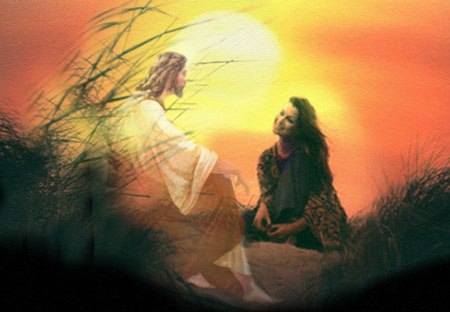 ‘Speak Lord your Servant is Listening’Thank you for your co-operation & unDerstanDING in these difficult times AND WE WISH YOU A blessed SUNDAY THE CRIB: By ancient English Tradition, the Crib will come down on Candlemas, 40 days after Christmas Day. We intercede: - 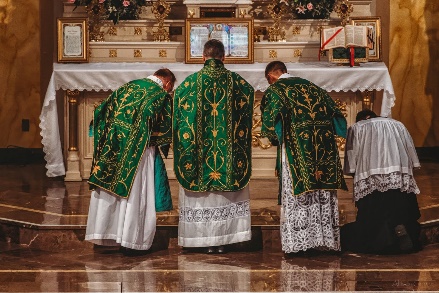 For Francis our Pope and the whole College of Bishops: that we will all hear God’s message through them. For a spirit of attentiveness for ourselves: that, like Samuel, we may discern the voice of God with serenity, obedience and trust.For vocations to the priesthood, the religious life and family life: that they will commence their journey with love, understanding and commitment.For the Diocese of Clifton and our two parishes: that we will work together in harken to God’s call.For all who are sick; that the God of Compassion and Love will grant them peace and comfort during their illness.For all those affected by the Covid-19 epidemic throughout the world: that they may recover quickly and completely. We remember in particular the doctors, nurses, careers and all who are working so unceasingly to assist those in most danger: that they may be safe.For all whom God has called to eternal life; that they may be raised from death to share in the glories of heaven 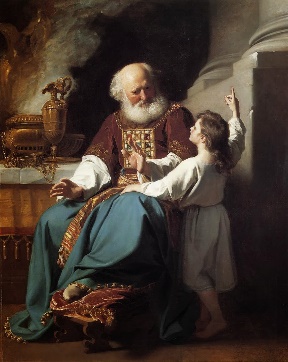 THOUGHT FOR THE WEEK After a week of Green Time already, we reach our first Green Sunday together. In Year B it sets a very important theme before us, important not only for our Christianity but also for this Pandemic Crisis. That theme is discerning the will of God, or, if you prefer, learning to listen. I talk too much in general conversation and in prayer. I am for ever telling God things He already knows, demanding this and that! I need to shut up more, like dear St Joseph. I am the complete opposite of the famous story of Samuel in the Shiloh Temple. “Listen, Lord, Your servant is speaking!” I must fall quiet and allow Him to speak to me in whatever way He choses. I can be silent. Sometimes, just looking helps - at an icon, a statue or a crucifix, but it could be the sunset or the birds in the trees. The other part of the Samuel lesson is that, having heard, he did what he was told, as our psalm urges us also.PLEASE JOIN the St Michael's Coffee Zoom Meeting at 10:30 each Sunday morning, using the following link and access details Thanks to Brian for organizing this. 
https://us04web.zoom.us/j/4317645775?pwd=YTNQanpaM0NhZnVaVFhNejM1TDgzdz09  Meeting ID: 431 764 5775; Passcode: coffee: SIGNED MASS FOR THE DEAF LIVE-STREAMED Because of the Covid restrictions it is not possible for the Deaf Community to come to St Nick’s for their normal monthly Signed Mass - so we are live-streaming our parish's 10.00am Mass with Signing by Sherrie Eugene-Hart every First Sunday of the Month (live-streamed from www.tolentino.org then click on 'St Nick’s live-streamed Mass’ page). MASS TEXTSEntrance Antiphon: All the earth shall bow down before you, O God, and shall sing to you, shall sing to your name, O Most High! 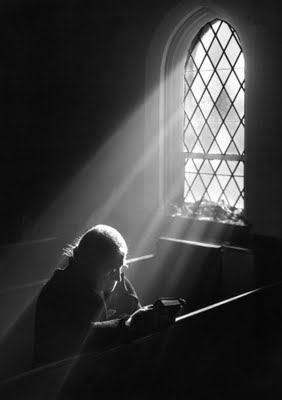 Gloria Glory to God in the highest, and on earth peace to people of good will. We praise you, we bless you, we adore you, we glorify you, we give you thanks for your great glory, Lord God, heavenly King, O God, almighty Father. Lord Jesus Christ, Only Begotten Son, Lord God, Lamb of God, Son of the Father, you take away the sins of the world, have mercy on us; you take away the sins of the world, receive our prayer; you are seated at the right hand of the Father, have mercy on us. For you alone are the Holy One, you alone are the Lord, you alone are the Most-High, Jesus Christ, with the Holy Spirit, in the glory of God the Father. Amen.First Reading: 1 Samuel 3:3-10,19Responsorial Psalm. Here I am, Lord! I come to do your will.Second Reading 1 Corinthians 6:13-15,17-20Gospel Acclamation Alleluia, Alleluia! Speak, Lord, your servant is listening: you have the message of eternal life. Alleluia! Gospel John 1:35-42Apostles Creed: I believe in God the Father Almighty, Creator of heaven and earth and in Jesus Christ, His only Son, our Lord, Who was conceived by the Holy Spirit, born of the Virgin Mary, suffered under Pontius Pilate, was crucified, died and was buried; He descended into hell; on the third day He rose again from the dead; He ascended into heaven and is seated at the right hand of God the Father Almighty; from there He will come and judge the living and the dead. I believe in the Holy Spirit, the Holy Catholic Church, the communion of saints, the forgiveness of sins, the resurrection of the body and life everlasting. Amen.Communion Antiphon: You have prepared a table before me, and how precious is the chalice that quenches my thirst.Act of Spiritual Communion Lord Jesus, I believe that You are present in the Holy Sacrament of the altar. I love You above all things, and I passionately desire to receive You into my soul. Since I do not now receive You sacramentally, come spiritually into my soul, so that I may unite myself wholly to You, now and forever. Amen. Prayer to St Michael, recommended by the Holy Father Holy Michael Archangel, defend us in the day of battle. Be our safeguard against the wickedness and snares of the devil. May God rebuke him, we humbly pray, and do thou, Prince of the heavenly host, by the power of God thrust down to hell Satan and all wicked spirits, who wander through the world for the ruin of souls. Amen.CONTACT US Parish Priest - Fr Philip Thomas - Parish Administrator–Elaine WrightSt Peter’s Catholic Church,Telephone 01285 652087 / Website: www.stpeterscirencester.orgEmail Parish Office: cirencester.stpeter@cliftondiocese.comEmail Fr Philip Thomas: philip.thomas@cliftondiocese.comSt Michael’s Catholic ChurchTelephone: 01666 502367 / Website: www.stmichaelstetbury.org.uk Email Parish Office: tetbury.stmichael@cliftondiocese.comSt Peter’s RC Church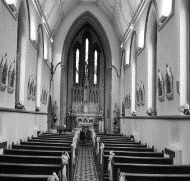 7 St Peter’s RoadCirencesterGloucestershireGL7 1RESt Michael’s RC Church,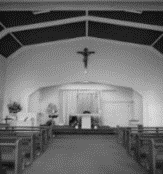 Silver StreetTetburyGloucestershireGL8 8DH  SUNDAY II ‘THROUGH THE YEAR’ (Year B)  SUNDAY II ‘THROUGH THE YEAR’ (Year B)